		Product Order Form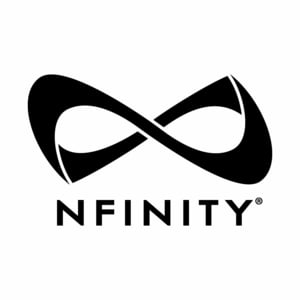 *I authorize Nfinity Athletic, LLC to charge the above card for the listed items.Date:Name:Phone Number:Email:Shipping Address:Item(s)/DescriptionColorSizeSizeQty